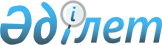 Об установлении ограничительных мероприятий на территории улицы Кабанбая села Шынкожа Нарынского сельского округа Аягозского района
					
			Утративший силу
			
			
		
					Решение акима Нарынского сельского округа Аягозского района Восточно-Казахстанской области от 26 ноября 2020 года № 1. Зарегистрировано Департаментом юстиции Восточно-Казахстанской области 30 ноября 2020 года № 7889. Утратило силу - решением акима Нарынского сельского округа Аягозского района Восточно-Казахстанской области от 12 марта 2021 года № 8
      Сноска. Утратило силу - решением акима Нарынского сельского округа Аягозского района Восточно-Казахстанской области от 12.03.2021 № 8 (вводится в действие по истечении десяти календарных дней после дня его первого официального опубликования).

      Примечание ИЗПИ.

      В тексте документа сохранена пунктуация и орфография оригинала.
      В соответствии с подпунктом 7) статьи 10-1 Закона Республики Казахстан от 10 июля 2002 года "О ветеринарии", пунктом 2 статьи 35 Закона Республики Казахстан от 23 января 2001 года "О местном государственном управлении и самоуправлении в Республике Казахстан", и на основании представления главного государственного ветеринарного инспектора Аягозского района от 13 ноября 2020 года № 319, аким Нарынского сельского округа РЕШИЛ:
      1. Установить ограничительные мероприятия на территории улицы Кабанбая села Шынкожа Нарынского сельского округа Аягозского района в связи с возникновением болезни бруцеллез среди крупного рогатого скота.
      2. Контроль за исполнением данного решения оставляю за собой.
      3. Настоящее решение вводится в действие по истечении десяти календарных дней после дня его первого официального опубликования.
					© 2012. РГП на ПХВ «Институт законодательства и правовой информации Республики Казахстан» Министерства юстиции Республики Казахстан
				
      Аким Нарынского сельского округа 

Тусупов М.
